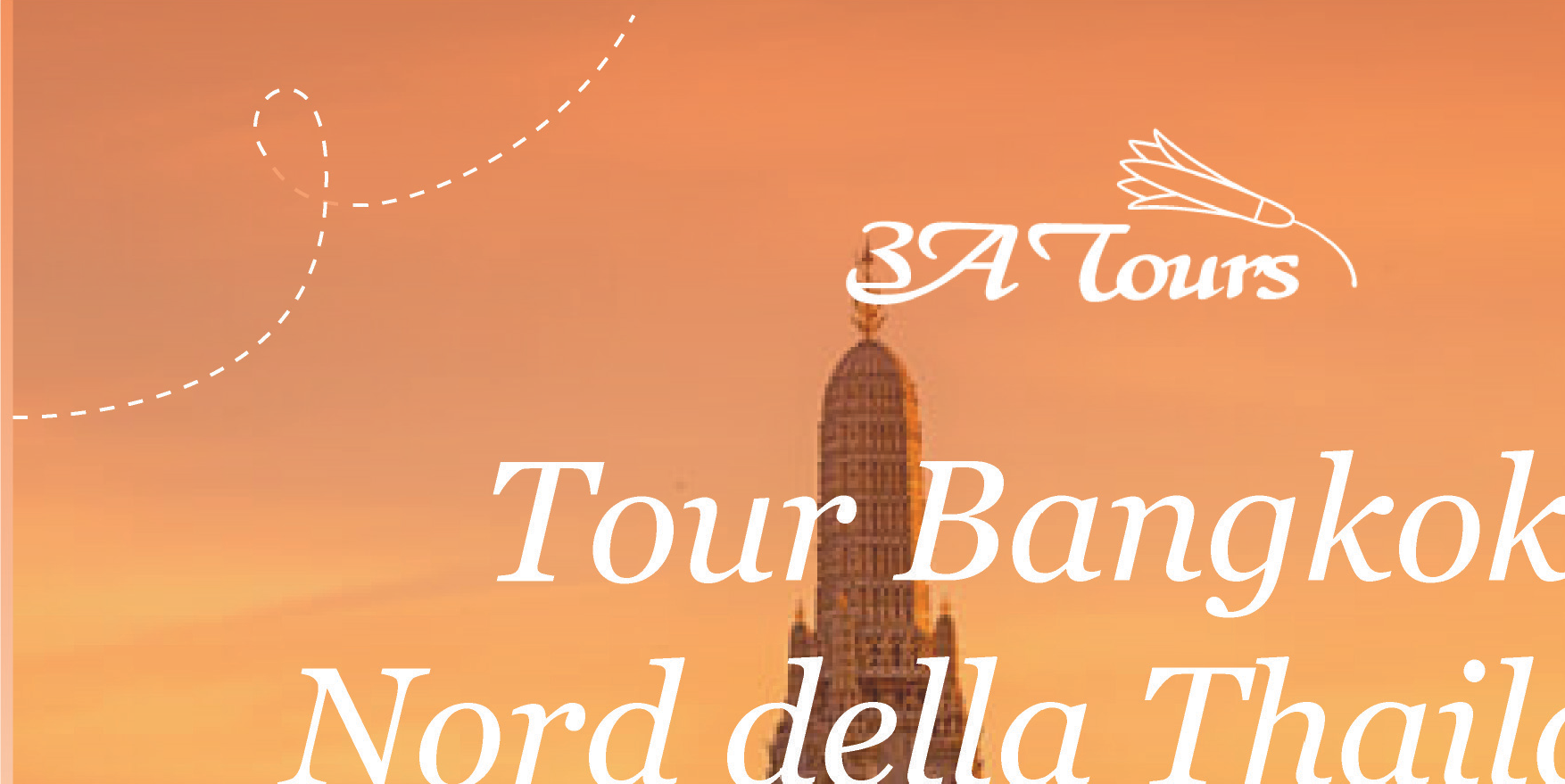 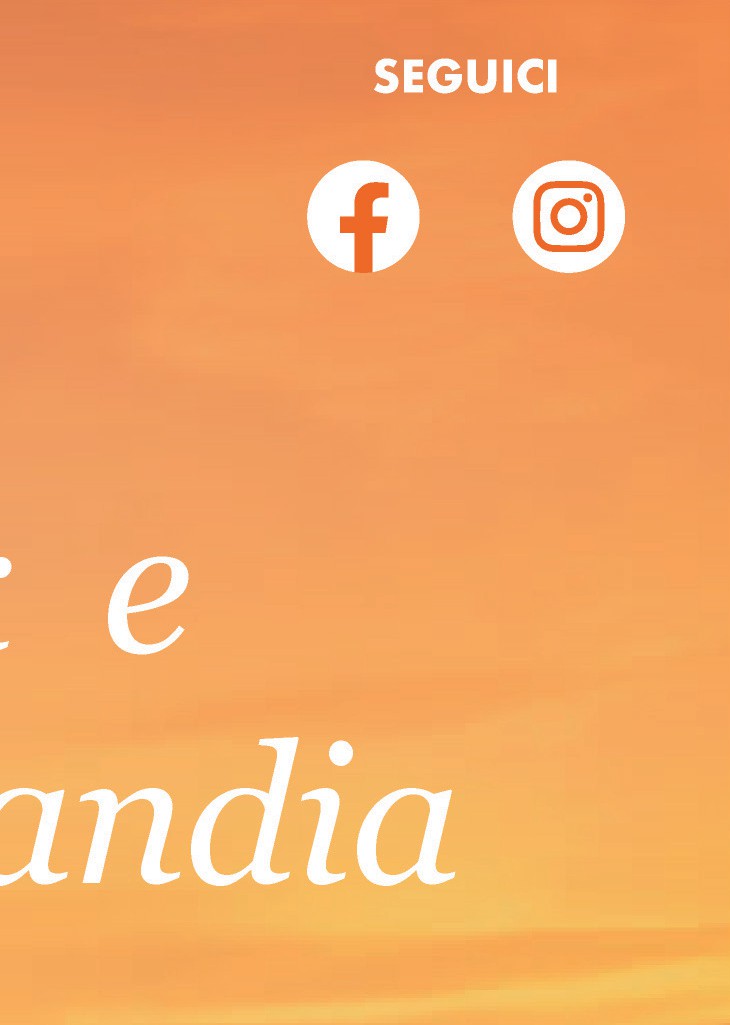 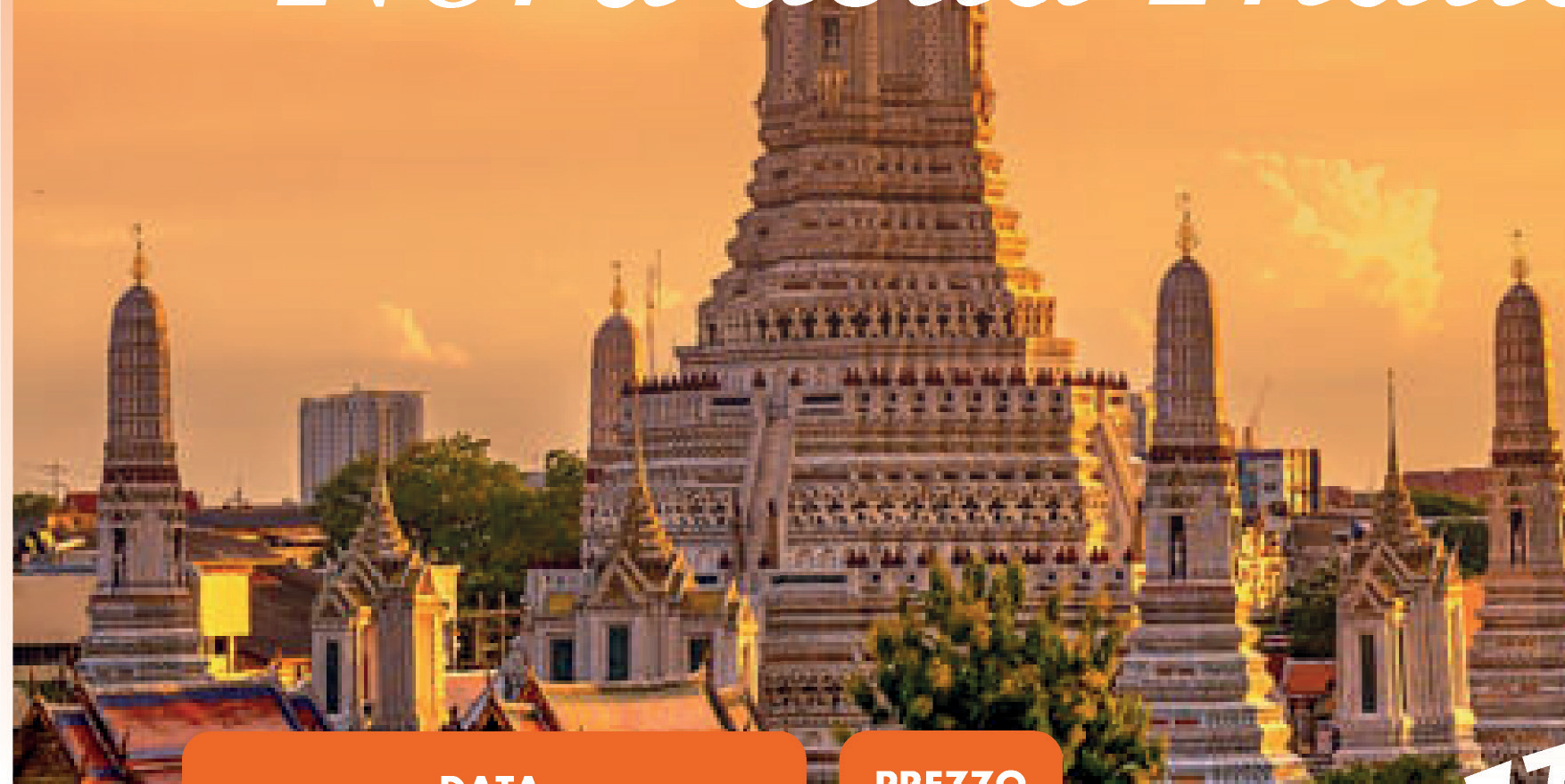 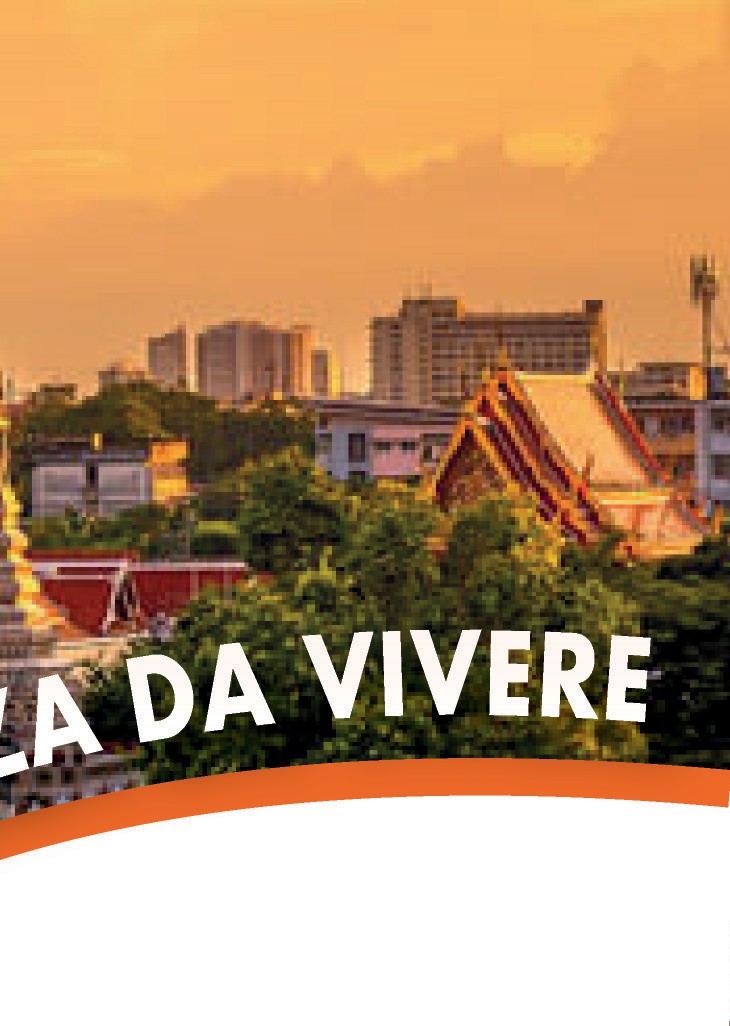 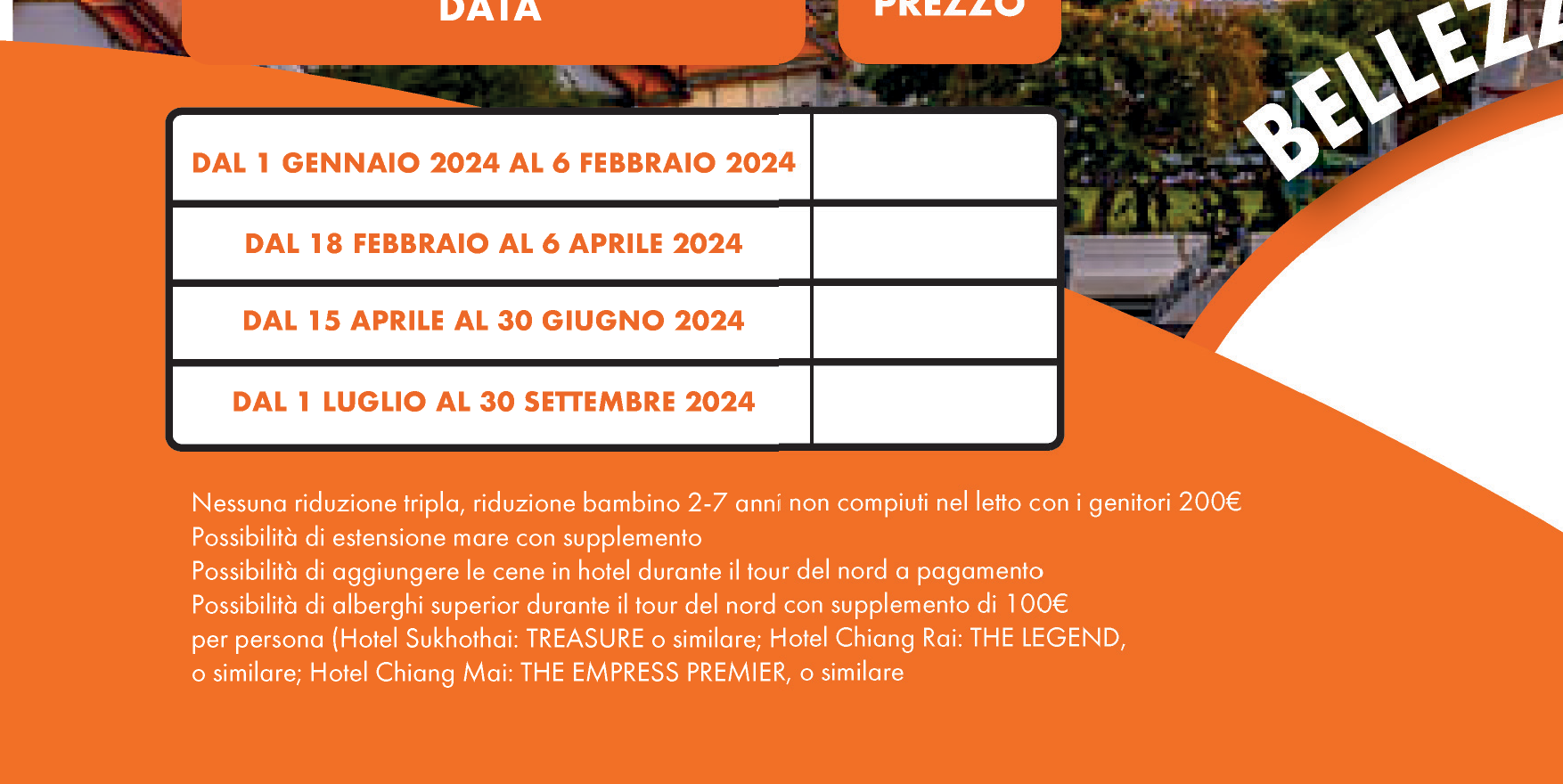 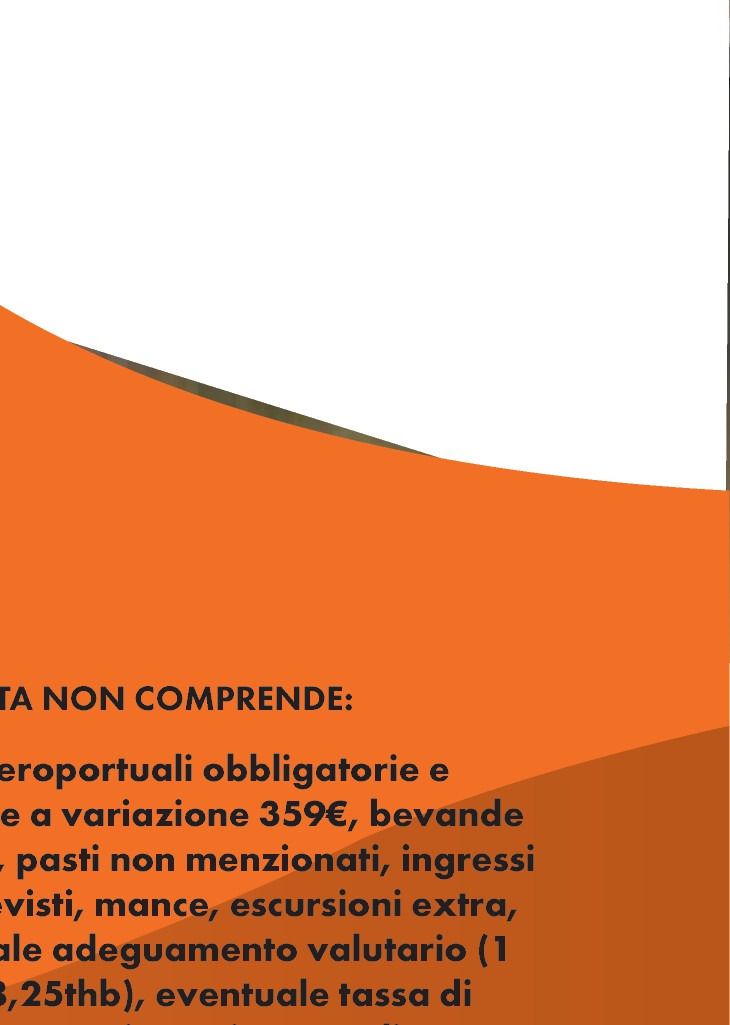 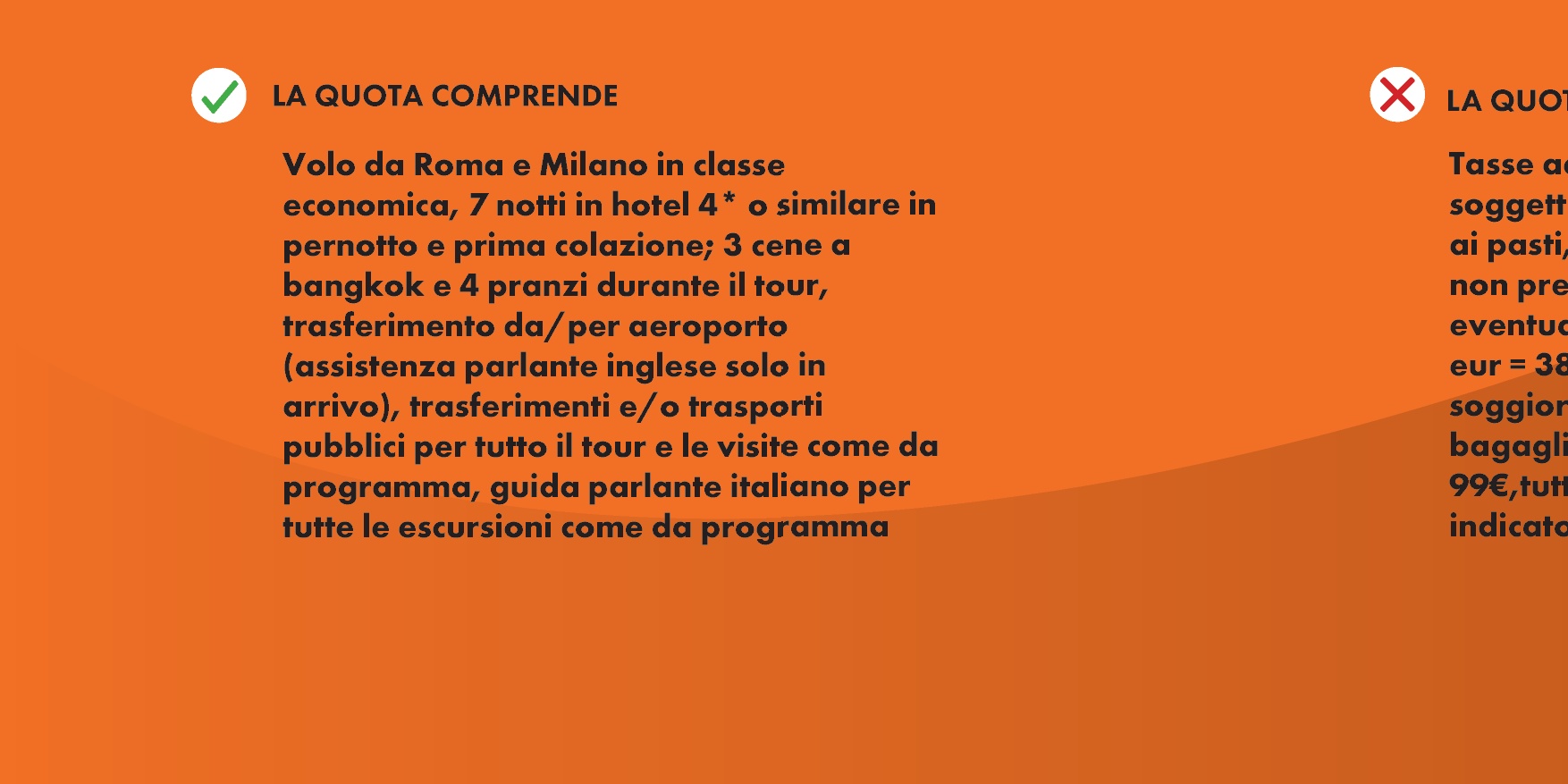 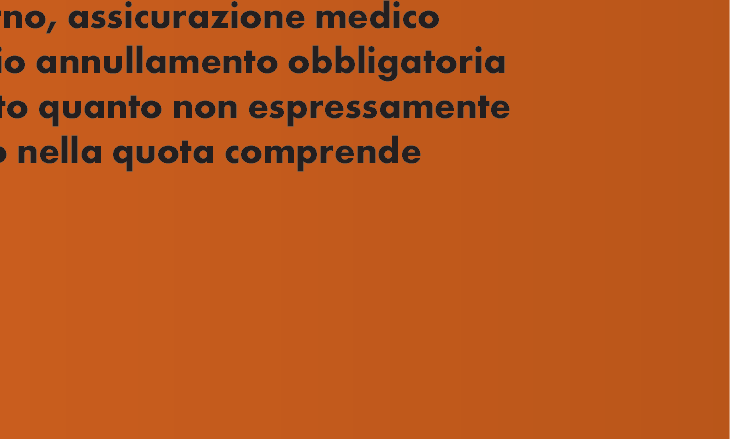 1899201917792079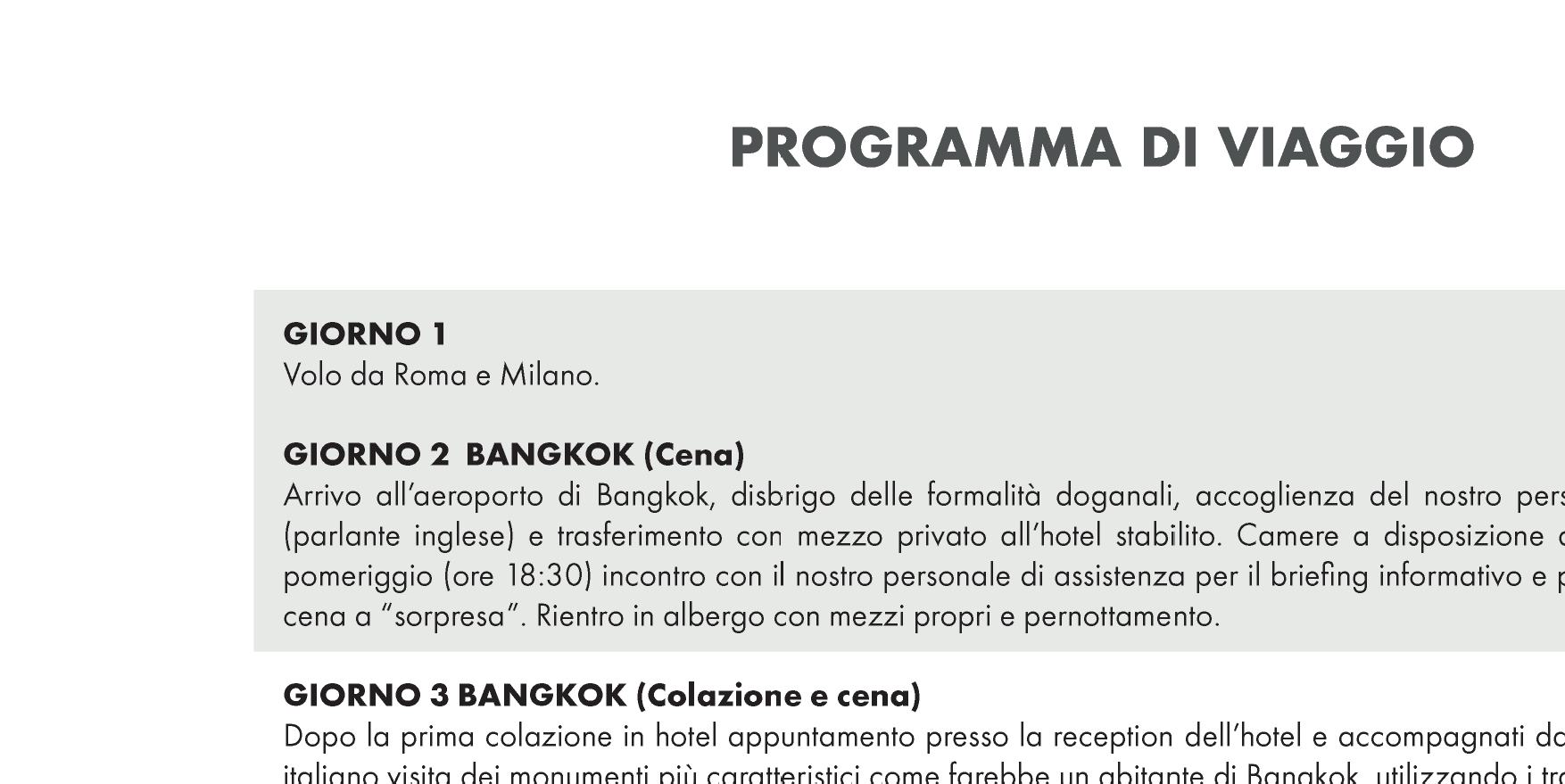 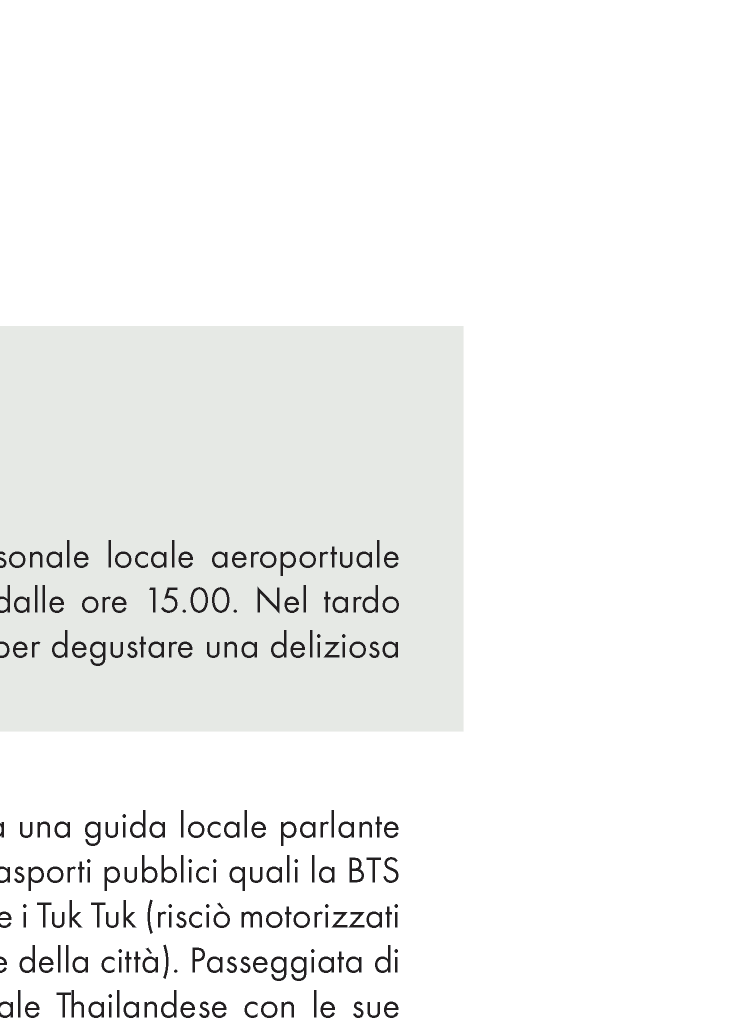 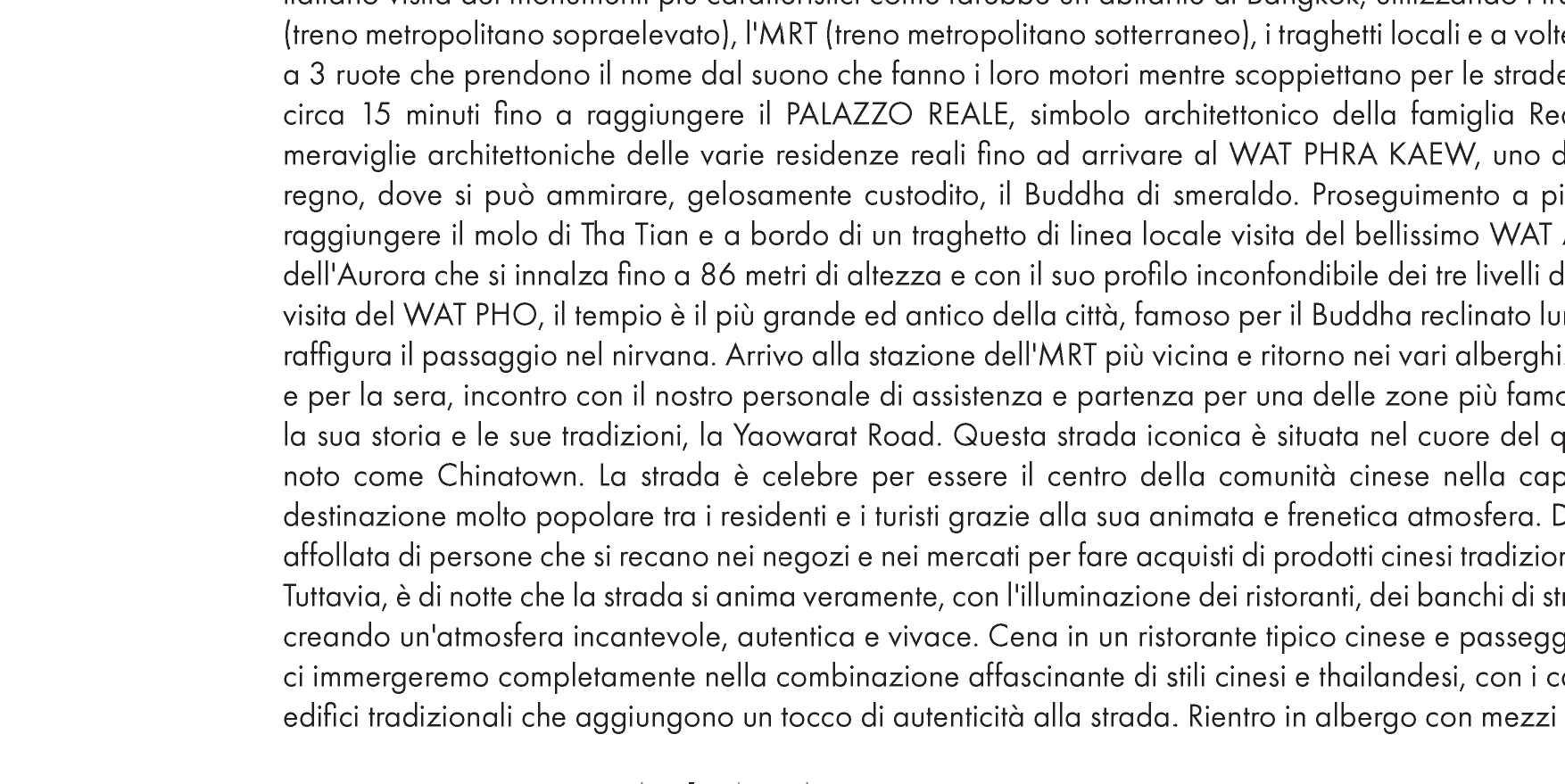 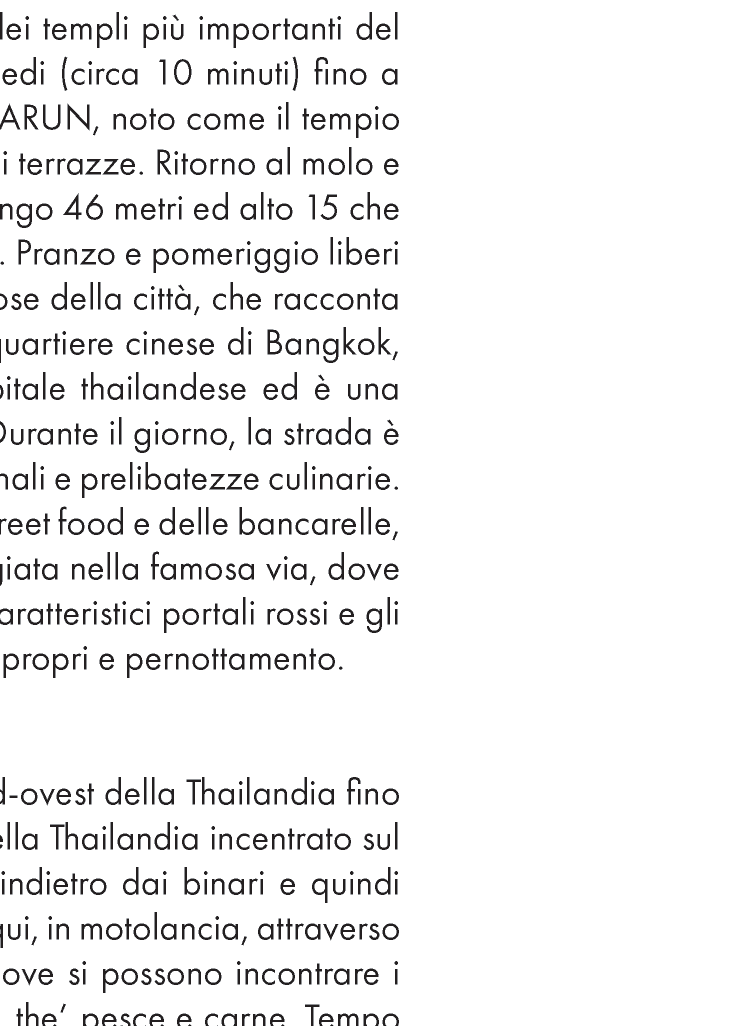 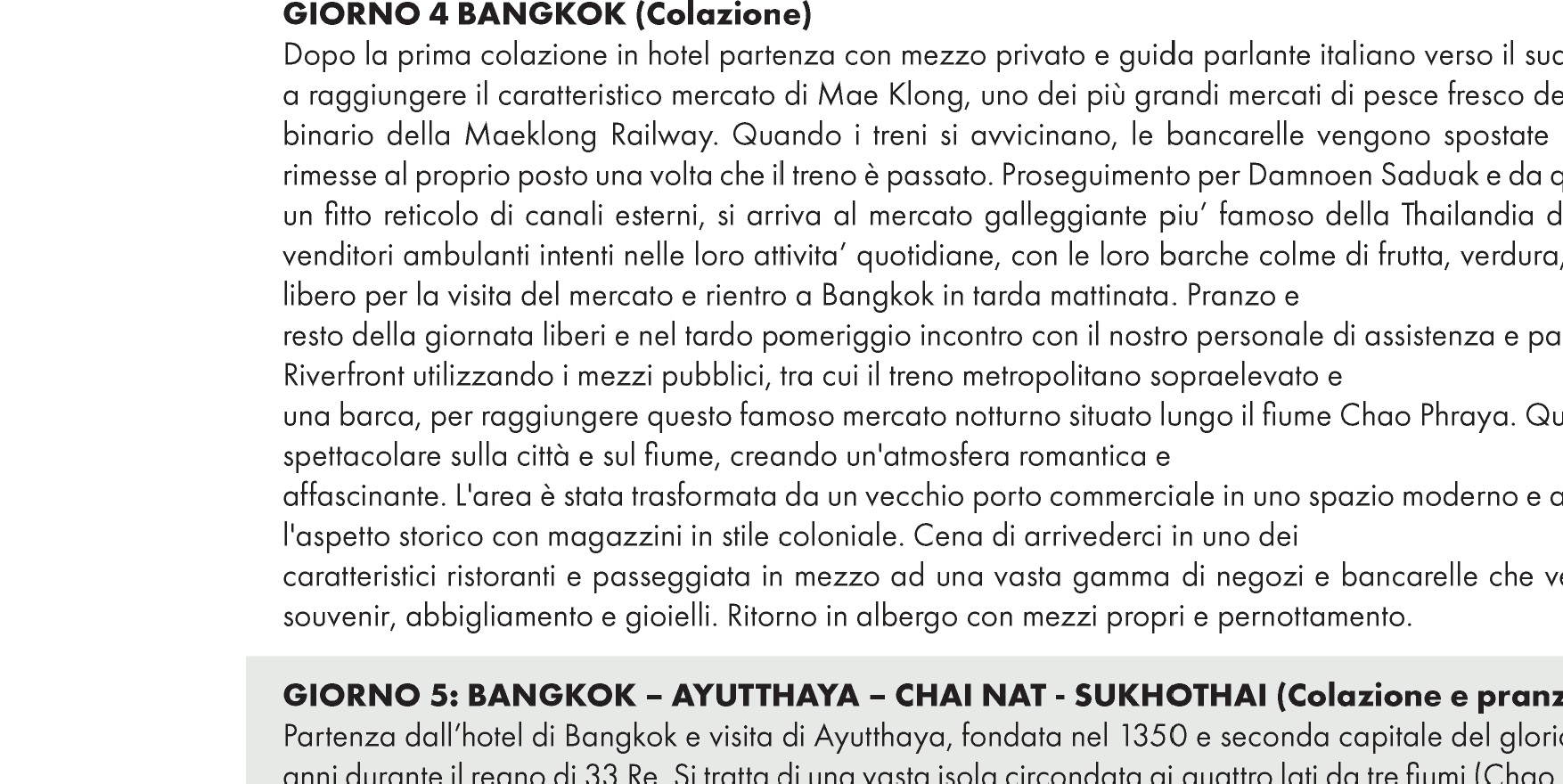 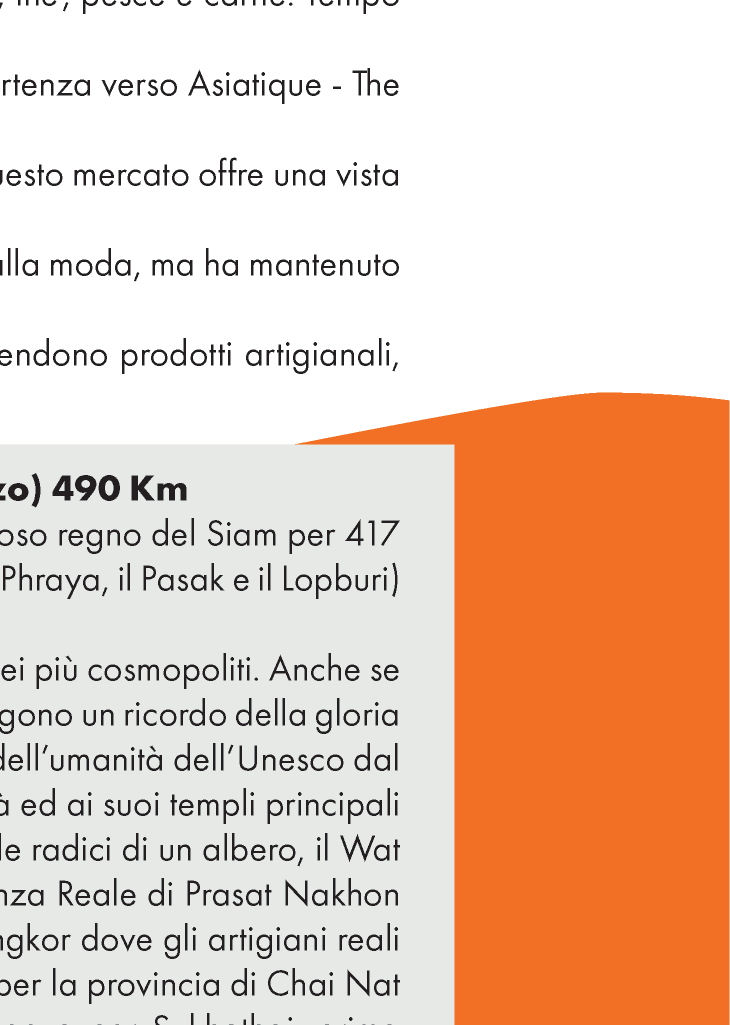 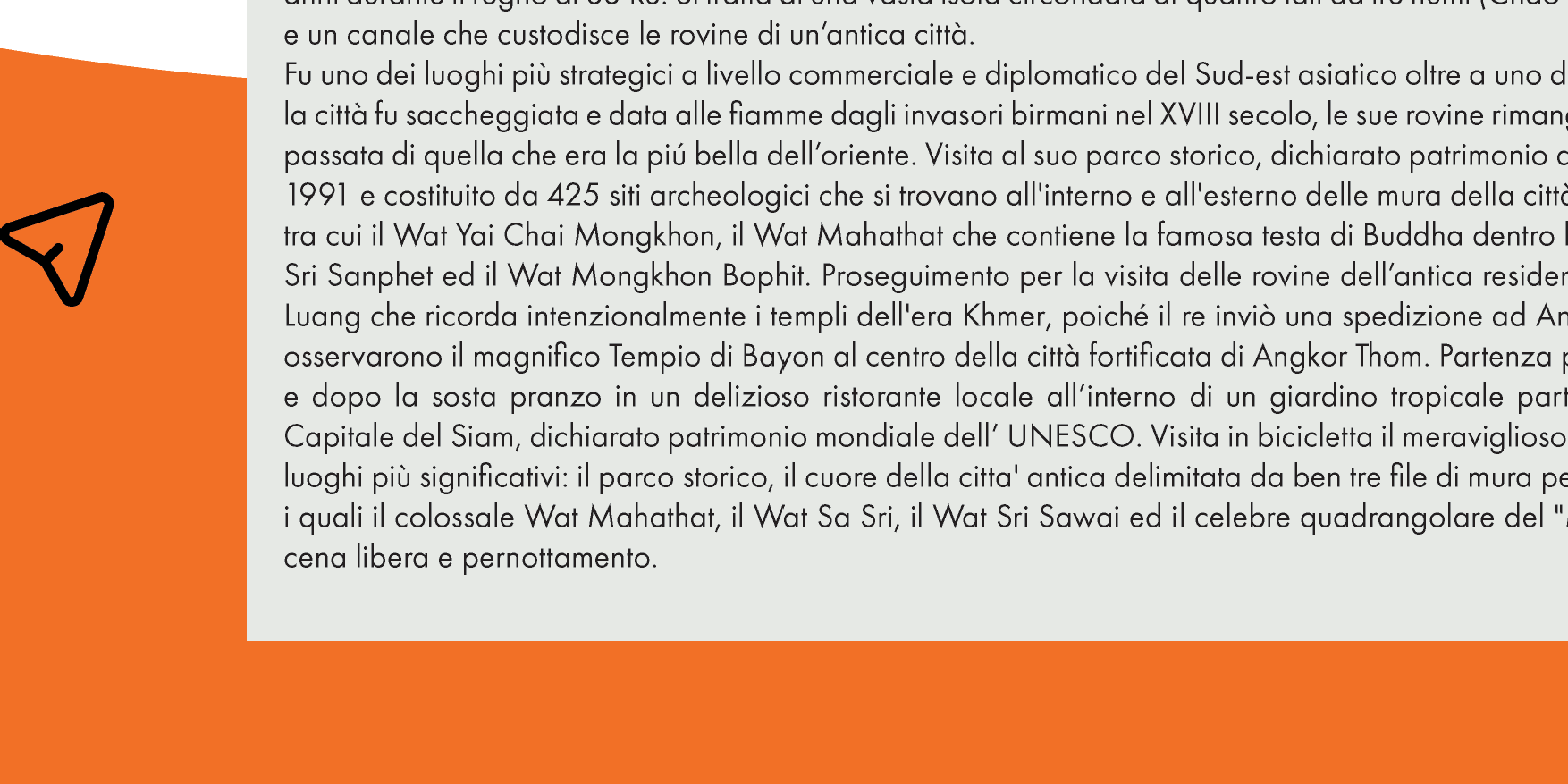 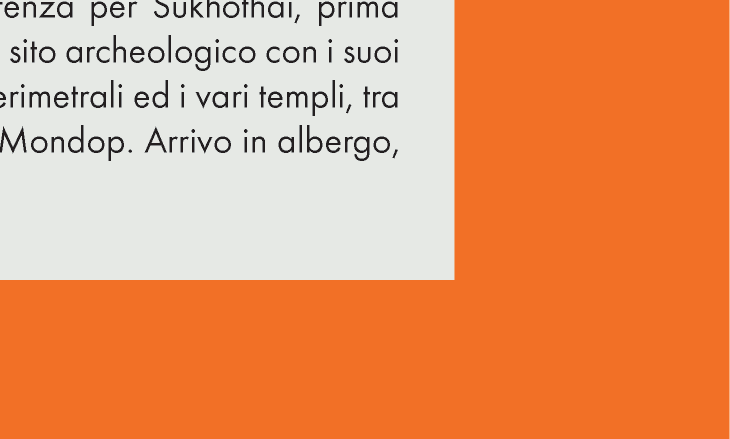 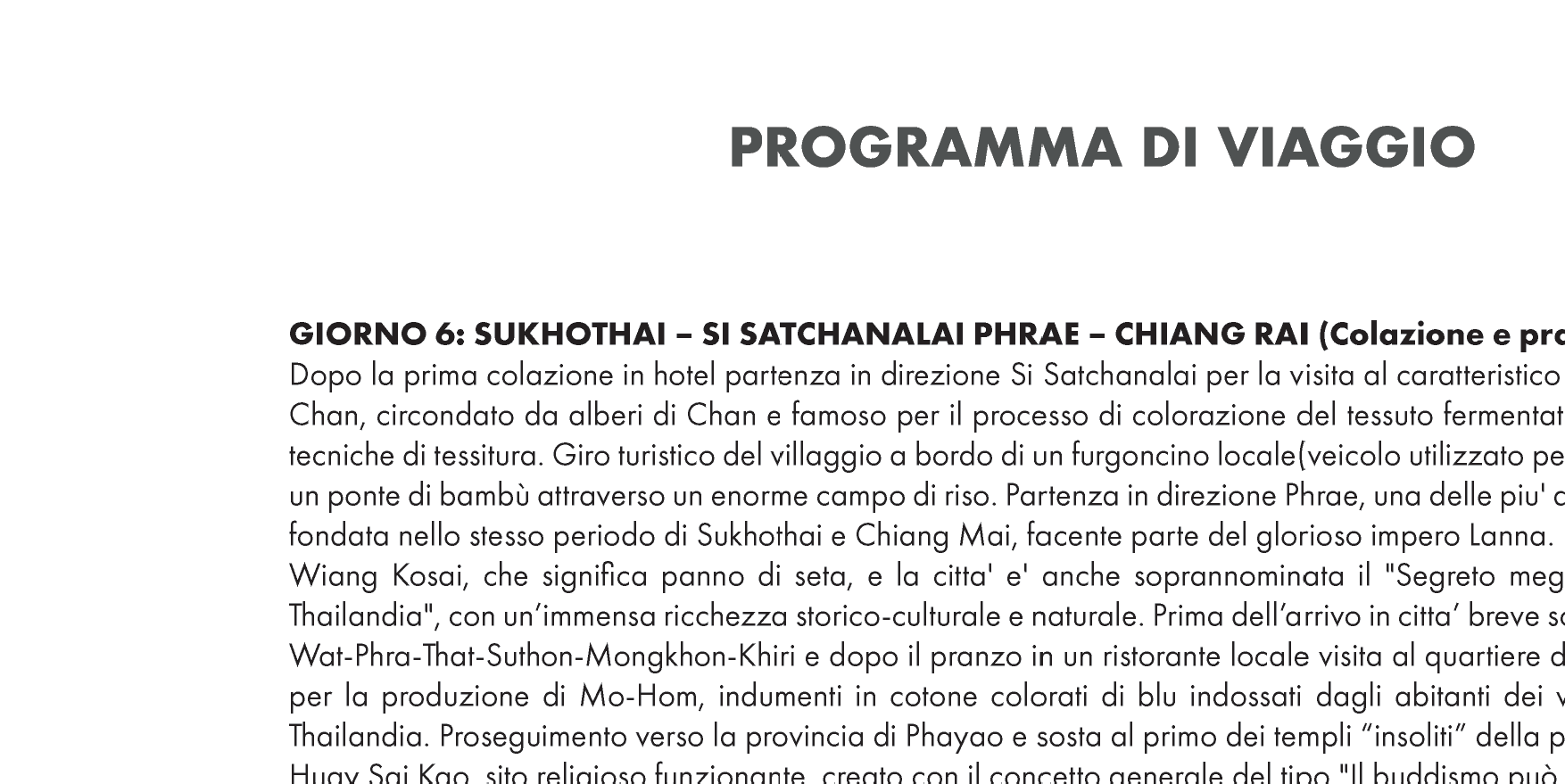 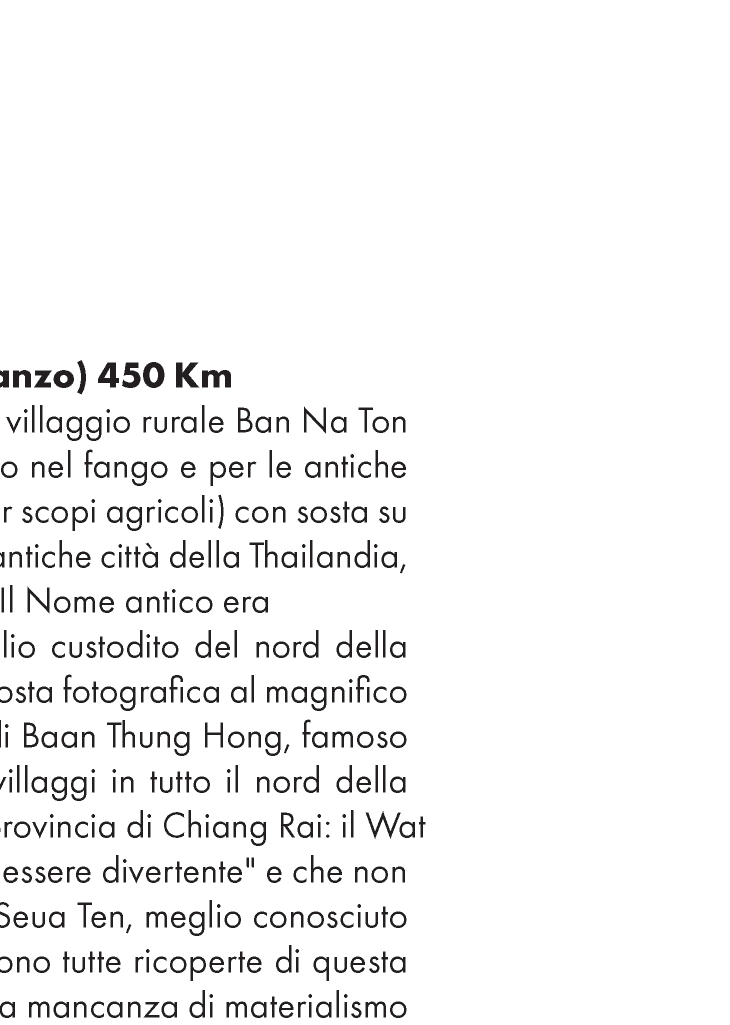 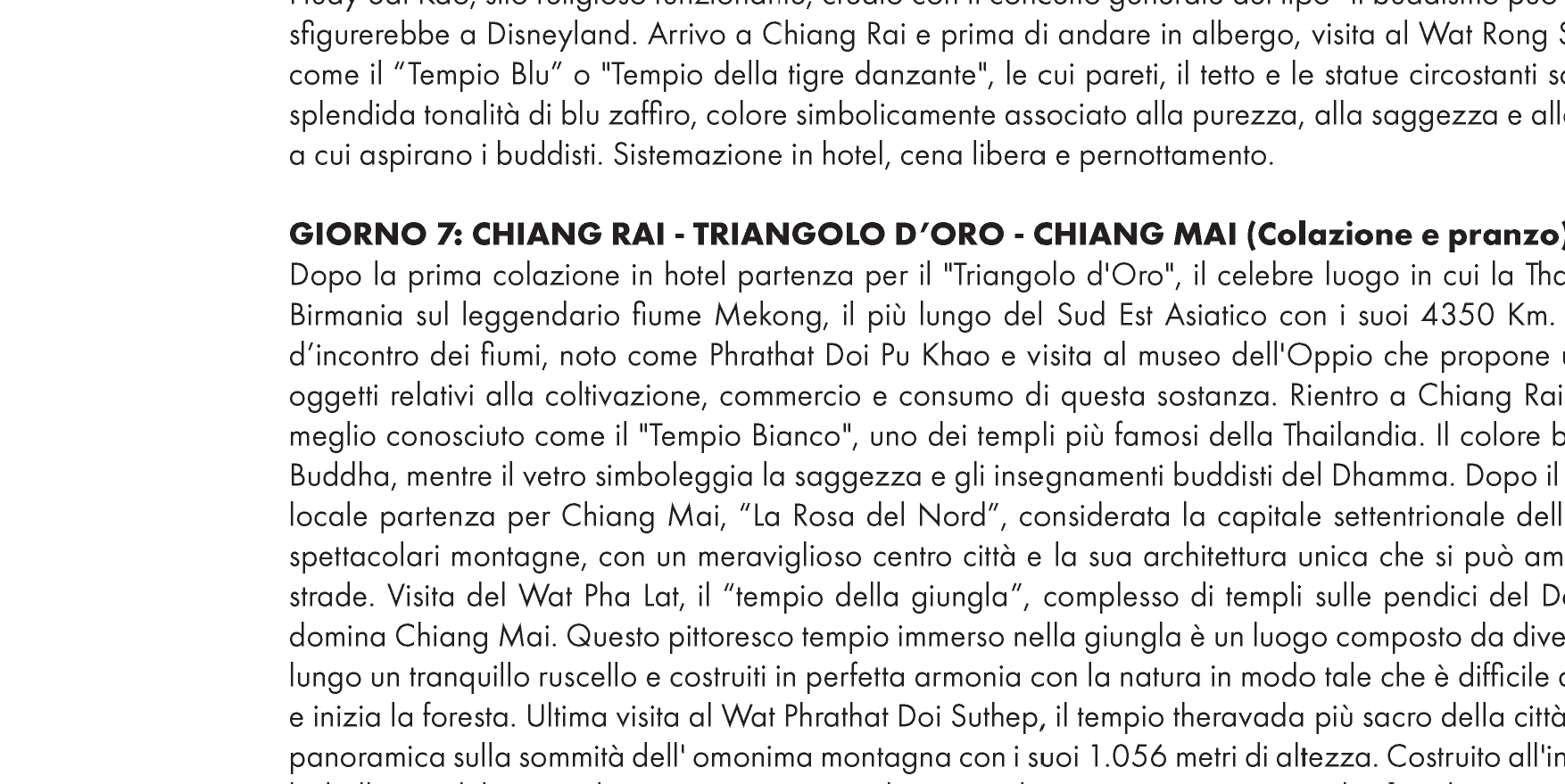 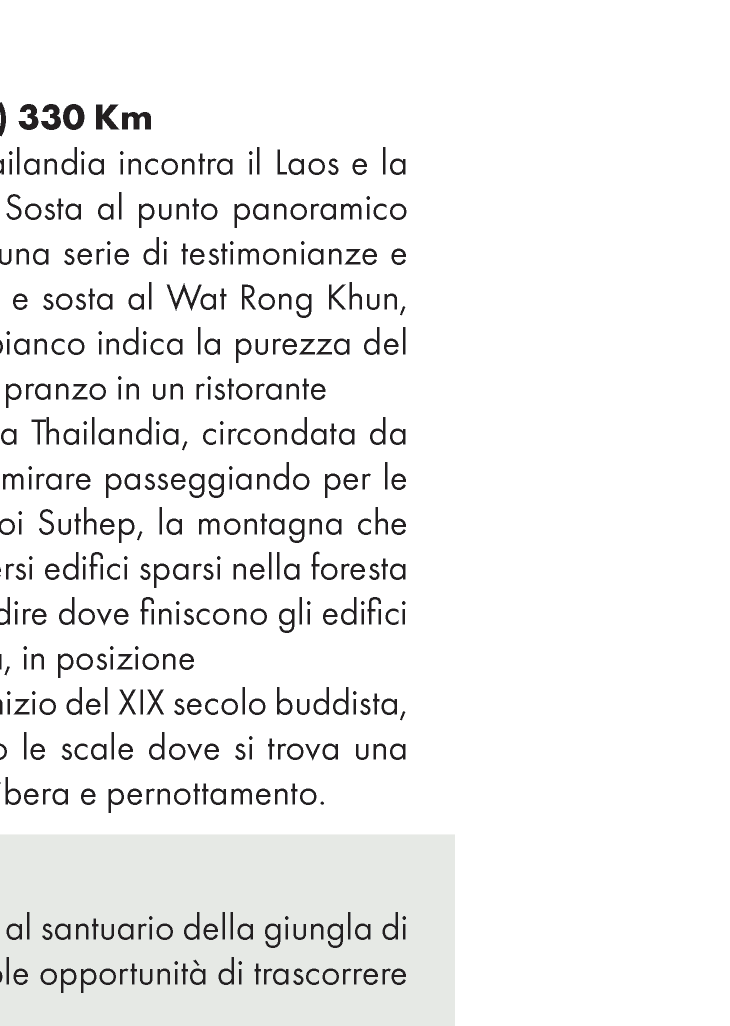 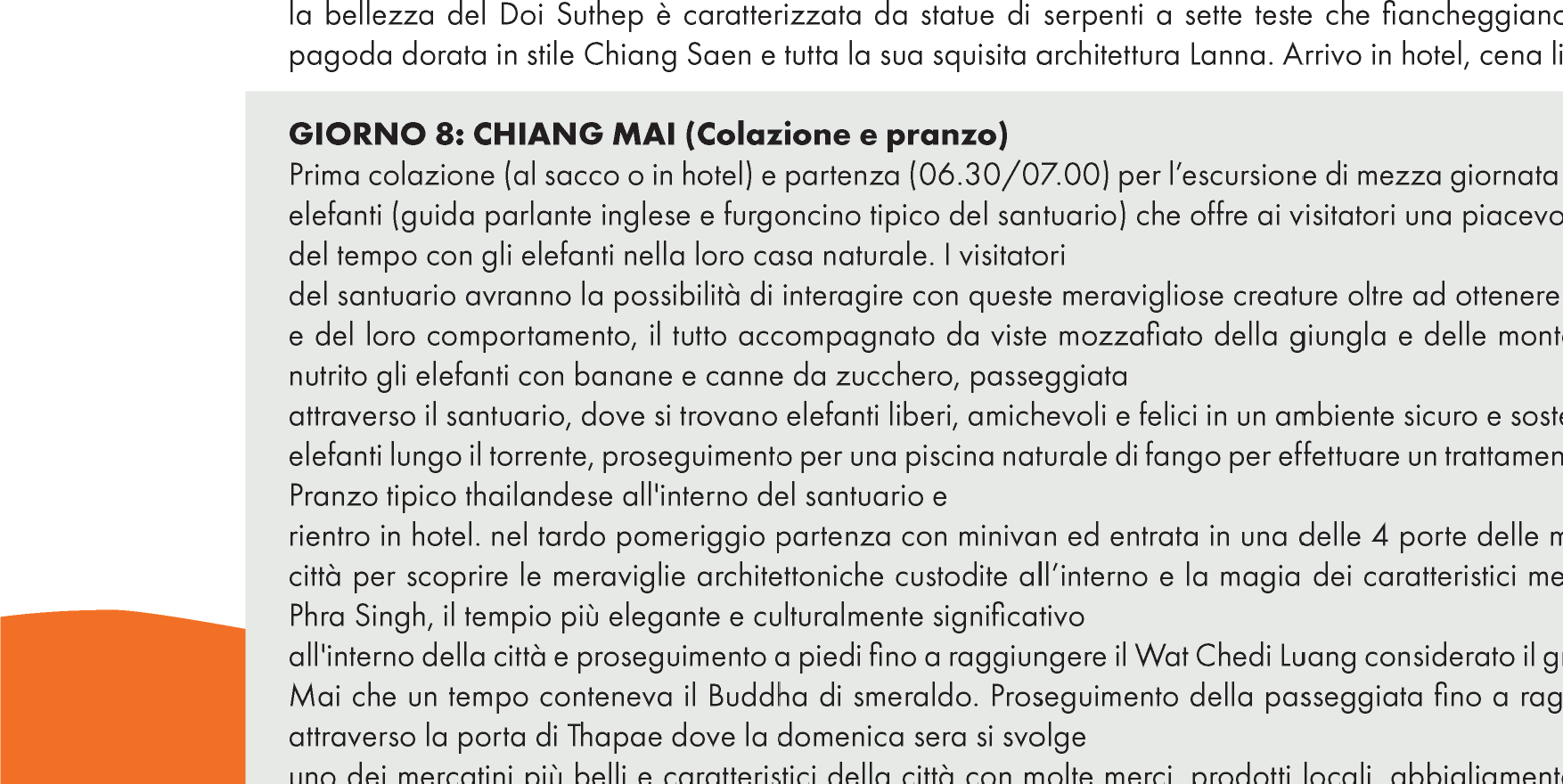 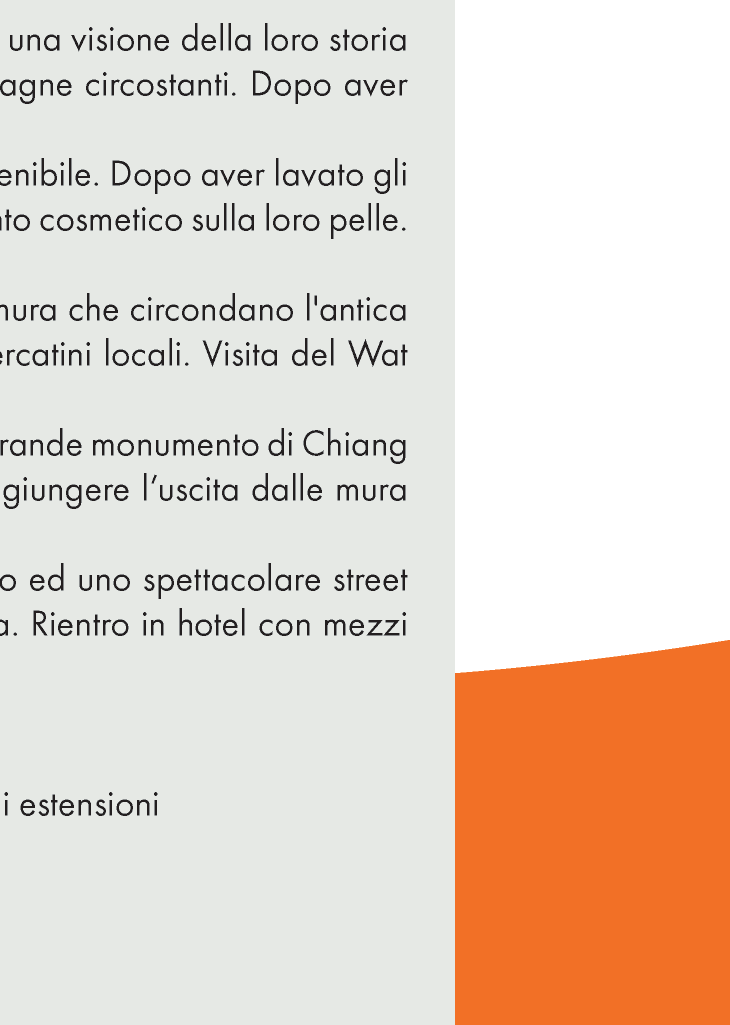 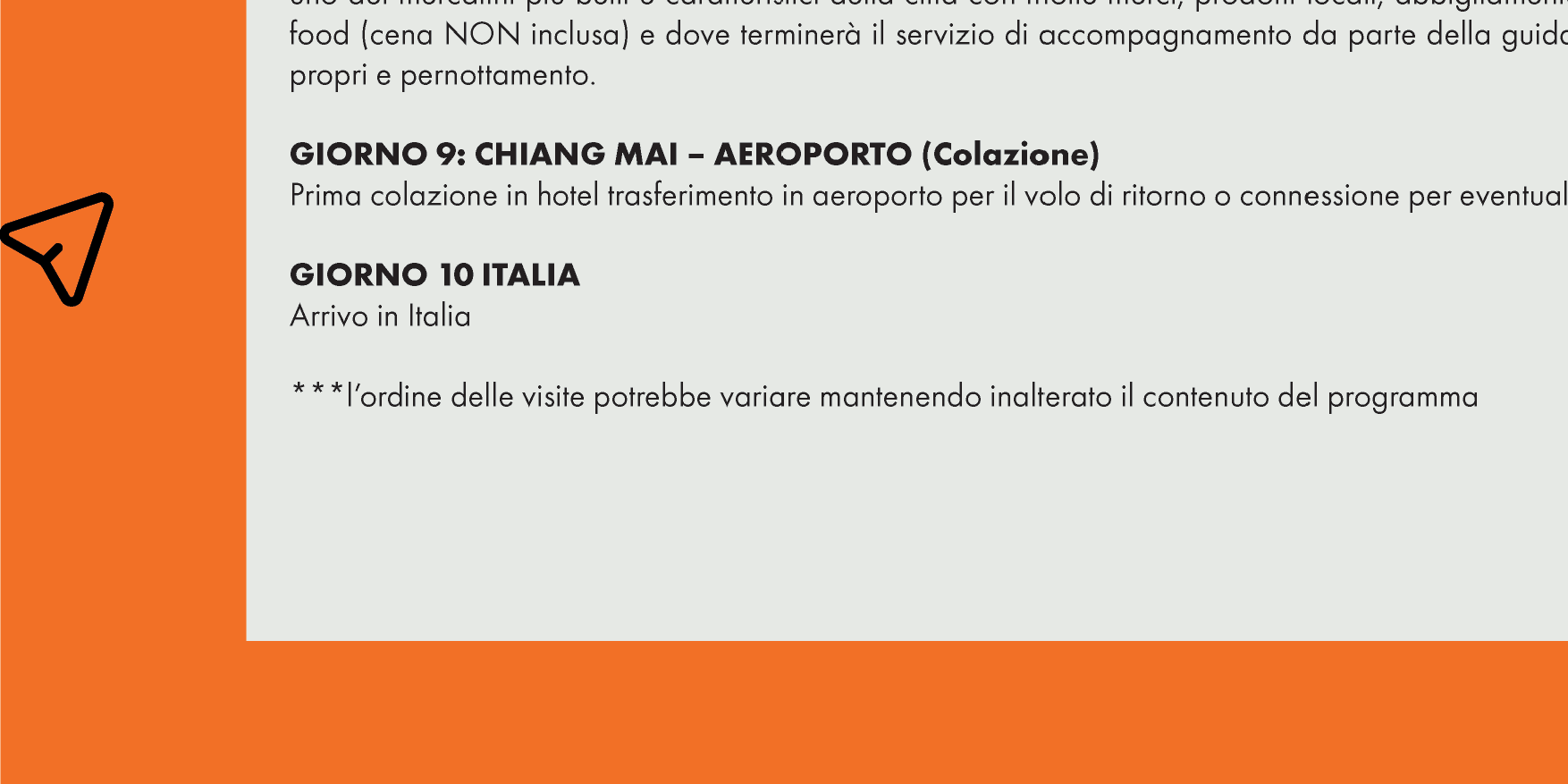 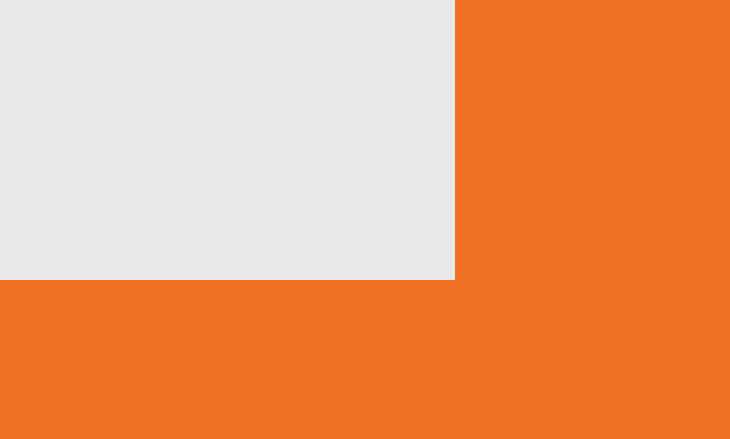 